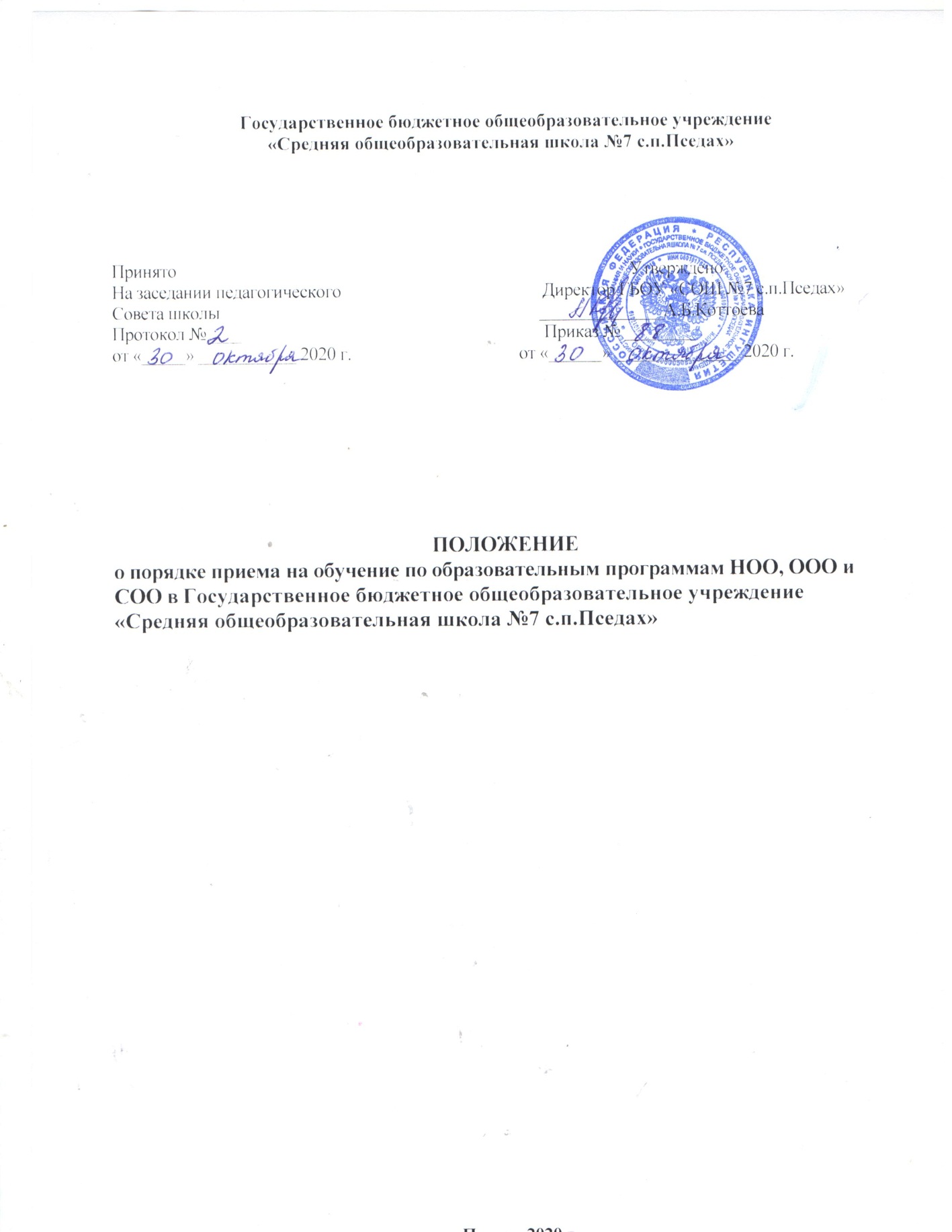 ПОЛОЖЕНИЕо порядке приема на обучение по образовательным программам НОО, ООО и СОО вГосударственном бюджетном общеобразовательном учреждении «Средняя общеобразовательная школа №7 с.п.Пседах» 1.	Общие положения1.1.	Настоящие Правила предоставления ГБОУ «Средняя общеобразовательная школа №7 с.п.Пседах» (далее – ГБОУ «СОШ №7 с.п.Пседах») на обучение по программам начального общего, основного общего и среднего общего образования (далее «Правила»), разработаны в целях повышения качества предоставления услуги по зачислению детей в ГБОУ «СОШ №7 с.п.Пседах» и определяет требования к исполнению, сроки и последовательность действий (административных процедур) ГБОУ «СОШ №7 с.п,Пседах» при зачислении детей.1.2.	Настоящие Правила  разработаны в соответствии с:- Конвенцией о правах ребенка, одобренная Генеральной Ассамблеей ООН 20.11.1989; - Конституцией Российской Федерации;- Федеральным законом от 24.07.1998 № 124-ФЗ «Об основных гарантиях прав ребенка в Российской Федерации»;- Законом Российской Федерации от 29.12.2012 № 273-ФЗ «Об образовании в Российской Федерации»;-	Федеральным законом от 06.10.2003 № 131-ФЗ «Об общих принципах организации местного самоуправления в Российской Федерации»;-	Федеральным законом от 02.05.2006 № 59-ФЗ «О порядке рассмотрения обращений граждан Российской Федерации»;-	Федеральным законом от 27.07.2010 № 210-ФЗ «Об организации предоставления государственных и муниципальных услуг»;-	Приказом Министерства просвещения Российской Федерации от 02. 09.2020г №458(Зарегистрировано 11. 09. 2020г. №59783) «Об утверждении порядка приемана обучение по образовательным программам начального общего, основного общего и среднего общего образования»;- Федеральным законом от 19.02.1993 № 4528-1 «О беженцах»;- Законом Российской Федерации от 19.02.1993 № 4530-1 «О вынужденных переселенцах»; - Федеральным законом от 31.05.2002 № 62-ФЗ «О гражданстве Российской Федерации»;- Федеральным законом от 25.07.2002 № 115-ФЗ «О правовом положении иностранных граждан в Российской Федерации»;- Федеральным законом от 27.05.1998 № 76-ФЗ «О статусе военнослужащих»;-	Федеральнымзаконом "О Следственномкомитете Российской Федерации" от 28.12.2010 N 403-ФЗ;- Федеральным законом «О персональных данных» от 27.07.2006 N 152-ФЗ; - Федеральным законом от 07.02.2011 № 3-ФЗ «О полиции»;- Постановлением Главного государственного санитарного врача Российской Федерации от 29	декабря	2010	г.	N	189	«Об	утверждении	СанПиН	2.4.2.2821-10	«Санитарно-эпидемиологические требования к условиям и организации обучения в общеобразовательных учреждениях»»;- Указом ПрезидентаРоссийской Федерацииот 13.04.2011 № 444 «О дополнительных мерах по обеспечениюправ и защиты интересов несовершеннолетних граждан Российской Федерации»;- Гигиеническими требованиями к условиям обучения в ГБОУ «СОШ №7 с.п.Пседах» (СанПиН 2.4.2.2821-10);- Приказом от 30.08.2013 № 1015 «Об утверждении порядка организации и осуществлении образовательной	деятельности	по	основным	общеобразовательным	программам	– образовательным программам начального общего, основного общего и среднего общего образования»;-	Уставом ГБОУ «СОШ №7 с.п. Пседах»;- Статьями 30,53,54, 67 Федерального закона от 29.12.2012г. №273-ФЗ «Об образовании в Российской Федерации»;1.3.	Настоящие Правила принимаются Педагогическим советом и утверждаются приказом директора ГБОУ «СОШ №7 с.п.Пседах».1.4.	Настоящие Правила принимаются после выхода соответствующих нормативных актов вышестоящих органов управления образования и действует до замены их новыми Правилами.1.5.	Настоящие Правила являются локальным нормативнымактом, регламентирующим деятельность ГБОУ «СОШ №7 с.пПседах».2. Общий порядок приема учащихся в ГБОУ «СОШ №7 с.п.Пседах»2.1.	С целью проведения организованного приема граждан в первый класс на информационномстенде ГБОУ«СОШ №7 с.п.Пседах», официальномсайте всети «Интернет» размещается следующая информация:- распорядительный акт органа местного самоуправления городского округа о закреплении образовательных учреждений за конкретными территориями городского округа, издаваемый не позднее 15 марта текущего года;- о количестве свободных мест в первых классах непозднее 10 календарных дней с момента издания распорядительного акта о закреплении территории;- о наличии свободных мест для приема детей, не проживающих на закрепленной территории, непозднее 5 июля.2.2.	В ГБОУ «СОШ №7 с.п.Пседах» принимаются граждане Российской Федерации, а также иностранные граждане, лица без гражданства, дети из семей беженцев и вынужденных переселенцев при отсутствии противопоказаний по состояниюздоровья.2.3.	При зачислении детей в ГБОУ «СОШ №7 с.п.	Пседах» для обучения наличие гражданства Российской Федерации у ребенка, не достигшего возраста 14 лет, по выбору его родителей или других законных представителейудостоверяется документом, установленнымУказом Президента Российской Федерации от 13.04.2011 № 444 «О дополнительных мерах по обеспечению прав и защиты интересов несовершеннолетних граждан Российской Федерации» (далее – документ, удостоверяющий наличиеу ребенка гражданства Российской Федерации).2.4.	Порядок зачисления иностранных граждан, лиц без гражданства и их учет осуществляются на основании Федерального закона от 25.07.2002 № 115-ФЗ «О правовом положении иностранныхграждан в Российской Федерации».2.5.	Зачисление иностранных граждан и другие вопросы, касающиеся приема лиц для обучения в ГБОУ «СОШ №7 с.п.Пседах», непредусмотренные Уставом ГБОУ «СОШ №7 с.п.Пседах» и настоящими Правилами     приема	учащихся,	разрешаются	совместно	с	управлением	образования г.Малгобек и Малгобекского района.2.6.	При наличии свободных мест и успешном прохождении аттестации в ГБОУ «СОШ №7 с.п.Пседах» могут бытьпринятылица, недостигшие 18 лет и неимеющие среднего общего образования, в	порядке      перевода	из	другого	общеобразовательного	учреждения,	реализующего общеобразовательную     программу	соответствующего	уровня,     ранее	 получавшие	общее образованиев форме семейного образования и/или самообразования.2.7.	В первоочередном порядке предоставляются места в общеобразовательных организациях по месту жительства независимо от формы собственности детям, указанным в части 6 статьи 46 Федерального закона от 7 февраля 2011 г. № 3-ФЗ « О полиции», детям сотрудников органов внутренних дел, не являющихся сотрудниками полиции, и детям, указанным в части 14 стати 3 Федерального закона от 30 декабря 2012 г. № 283-ФЗ	«О социальных гарантияхсотрудникам некоторых федеральных органов исполнительной власти и внесении изменений в законодательстве акты Российской Федерации».Преимущественным правомзачисления в ГБОУ «СОШ №7 с.п.Пседах» пользуются:-	дети военнослужащих в соответствии с пунктом 6 статьи 19 Федерального закона от 27.05.1998 № 76-ФЗ «О статусе военнослужащих»;-	дети сотрудников (сотрудника) полиции, дети сотрудников (сотрудника) органов внутренних дел, детей гражданина Российской Федерации, в случаях предусмотренных пунктом 6 статьи 46, статьей 56 Федерального закона от 07.02.2011 № 3-ФЗ «О полиции».―	дети гражданина Российской Федерации, умершего в течение одного года после увольнениясо службы в полиции вследствие увечьяилииного повреждения здоровья, полученных в связи с выполнением служебных обязанностей, либо вследствие заболевания, полученного в период прохождения службы в полиции, исключивших возможность дальнейшего прохождения службы в полиции, по месту жительства (Федеральный закон от 07.02.2011 №3-ФЗ «О полиции»);―	дети, находящиеся (находившиеся) наиждивении сотрудника полиции, гражданина Российской Федерации, по месту жительства (Федеральный закон от 07.02.2011 № 3-ФЗ «О полиции»);―	дети сотрудника,	имеющего	специальные звания и проходящего	службу в учреждениях и органах уголовно-исполнительной системы, федеральной противопожарной службе Государственной противопожарной службы, органах по контролю за оборотом наркотических средств и психотропных веществ и таможенных органах Российской Федерации, по месту жительства (Федеральный закон от 30.12.2012 № 283-ФЗ «О социальных гарантиях сотрудникам некоторых федеральных органов исполнительной власти и внесении изменений в отдельные законодательные акты Российской Федерации»);―	дети, чьи старшие братья и сестры обучаются в ГБОУ «СОШ №7 с.п.Пседах»;―	проживающие в одной семье и имеющие общее место жительствадети имеют право преимущественного приема на обучение по образовательным программам начального общего образования в государственные образовательные организации субъектов Российской Федерации и муниципальныеобразовательныеорганизации, в которых обучаются их братья и (или) сестры.―	дети, родитель которых занимает штатную должность в ГБОУ «СОШ №7 с.п.Пседах».2.8.	Зачисление граждан в ГБОУ «СОШ №7 с.п.Пседах» осуществляется по личному заявлению родителей (законных представителей). Форма заявления определена регламентом ГБОУ «СОШ №7 с.п.Пседах» по предоставлению услуги по зачислению в ГБОУ «СОШ №7 с.п.Пседах», разработанным в соответствии с Регламентом по предоставлению услуги по зачислению в общеобразовательное учреждение, утвержденным распоряжением Управления образования г.Малгобек и Малгобекского района(далее – регламент).2.9.	Представлениенев полномобъеме заявителем документов является основаниемдля отказа в приемедокументов.2.10.	Копии предъявляемых при приеме документов хранятся в ГБОУ «СОШ №7 с.п.Пседах» на время обучения ребенка.2.11.	Прием иностранных граждан, лиц без гражданства осуществляется на основании Федерального Закона от 25.07.2002 № 115-ФЗ «О правовом положении иностранных граждан в Российской Федерации».2.11.1. Иностранные граждане и лица без гражданства все документы предоставляют на русском языке или вместе с завереннымв установленном порядке переводом нарусский язык.2.12.	Факт ознакомления родителей (законных представителей)ребенка сУставом ГБОУ «СОШ №7 с.п.Пседах» фиксируется в заявлении о приеме и заверяется личной подписью родителей (законных представителей) ребенка. Подписью родителей (законных представителей) ребенка фиксируется также согласие на обработку их персональных данных и персональных данных ребенка в порядке, установленном законодательством Российской Федерации.3. Порядок приема на обучение по образовательным программам НОО, ООО, СОО. 3.1.Порядок приема на обучение по образовательным программам начального общего, основногообщего и среднего общего образования (далее – Порядок) регламентирует правила приемаграждан Российской Федерации на обучение по образовательным программам начального общего, основного общего и среднего общего образования в организации, осуществляющие образовательную деятельности (далее соответственно – основные общие программы, общеобразовательные организации).3.2.Прием на обучение по основным общеобразовательным программа за счет бюджетных ассигнований федерального бюджета, бюджетов субъектов Российской Федерации и местных бюджетов проводится на общедоступной основе, или иное не предусмотрено Федеральным законом от 29 декабря 2012 г. № 273-ФЗ «Об образовании в Российской Федерации» (далее – Федеральный закон).3.3.Прием иностранных граждан и лиц без гражданства, в том числе соотечественников, проживающих за рубежом, в общеобразовательные организации на обучение по основным общеобразовательным программам за счет бюджетных ассигнований федерального бюджета, бюждетов субъектов Российской Федерации и местных бюджетов осуществляется в соответствиис международными договорами Российской Федерации, Федеральным закономи настоящим Порядком.3.4.Правила приема на обучение по основным общеобразовательным программа должны обеспечивать прием всех граждан, которые имеют право на получение общего образования соответствующего уровня, если иноене предусмотрено Федеральным законом.Правила приема в государственные образовательные организации субъектов Российской Федерации и муниципальные образовательные организации на обучение по основным общеобразовательным программам должны обеспечивать также прием в образовательную организацию граждан, имеющих право на получение общего образования соответствующего уровня и проживающих назакрепленной территории.Федеральные государственные органы вправе обеспечивать в федеральных государственных образовательных организациях организацию предоставления общедоступного и бесплатного общего образования.3.5.Закрепление муниципальных образовательных организаций за конкретными территориями муниципального	района,	городского	округа	осуществляется	органами	местного самоуправления муниципальных районов и городских округов порешению вопросов местного значения в сфере образования.3.6.ГБОУ «СОШ № 7 с.п.Пседах» размещает на своих информационных стендах и официальном сайте в информационно-телекомуникационной сети «Интернет» (далее – сеть Интернет) издаваемый не позднее 15 марта текущего города соответственно распорядительный акт органа местного самоуправления муниципального района или городского округа по решению вопросов местного значения в сфере образования или распорядительный акт органа исполнительной власти субъекта Российской Федерации, осуществляющего государственное управление в сфере образования, о закреплении образовательных организаций за соответственно конкретными территориями муниципального района (городского округа) или субъекта Российской Федерации в течение 10 календарных дней с момента его издания.3.7.Правила приема в ГБОУ «СОШ № 7 с.п.Пседах» на обучение по основным образовательным программам в части, неурегулированной законодательством обобразовании, устанавливаются общеобразовательной организацией самостоятельно.3.8.Получение начального общего образования в общеобразовательных организациях начинается по достижении детьми возраста шести лет и шести месяцев при отсутствии противопоказаний по состоянию здоровья, но не позже достижения ими возраста восьми лет. По заявлению родителей (законных представителей) детей учредитель общеобразовательной организации вправе разрешить прием детей в общеобразовательную организацию на обучение по образовательным программа начального общего образования в более раннем или более позднем возрасте.3.9 В первоочередном порядке предоставляются места в общеобразовательных организациях по месту жительства независимо от формы собственности детям, указанным в части 6 статьи 46 Федерального закона от 7 февраля 2011 г. № 3-ФЗ « О полиции», детям сотрудников органов внутренних дел, не являющихся сотрудниками полиции, и детям, указанным в части 14 стати 3 Федерального закона от 30 декабря 2012 г. № 283-ФЗ «О социальных гарантиях сотрудникамнекоторых федеральных	органов исполнительной власти и внесении изменений в законодательстве акты Российской Федерации».3.10	Прием на обучение в общеобразовательную организацию проводится напринципах равных условий для приема всех поступающих, за исключением лиц, которым в соответствии с Федеральным законом предоставлены особые права(преимущества) при приемена обучение.3.11. Проживающие в одной семье и имеющие общее место жительства дети имеют право преимущественного приема на обучение по образовательным программам начального общего образования в государственные образовательные организации субъектов Российской Федерации и муниципальныеобразовательныеорганизации, в которых обучаются их братья и (или) сестры. 3.12. Дети с ограниченными возможностями здоровья принимаются наобучение по адаптированной образовательной программе начального общего основного общего и среднего общего образования долетели адаптированнаяобразовательная программа только с согласия их родителей законных представителей и на основании рекомендаций психолого медико-педагогической комиссии.Поступающие с ограниченными возможностями здоровья, достигшие возраста 18 лет, принимаютсяна обучение по адаптированной образовательной программе только с согласия самих поступающих.3.14. Приём в общеобразовательной организации осуществляется в течениевсего учебного года при наличии свободных мест.3.15. В приемев ГБОУ «СОШ № 7 с.п.Пседах» может быть отказано только по причине отсутствия в ней свободных мест, за исключением случаев, предусмотренным частями 5 и 6 статьи 67 и статьей 88 Федерального закона. В случае отсутствия мест в государственной или муниципальной образовательной организации родителей законных представителей ребенка до решения вопроса о его устройстве в другую общеобразовательную организациюобращается непосредственно в орган исполнительной власти субъекта Российской федерации, осуществляющий государственное управление в сфере образования, или орган местного самоуправления, осуществляющий управление в сфере образования.3.16. ГБОУ «СОШ № 7 с.п.Пседах» с целью проведенияорганизованного приемадетей в 1 класс размещают на своём информационномстенде и официальном сайтев сети Интернет информацию:- о количестве мест в первых классах непозднее 10 календарных дней с момента издания распорядительного акта, указанного в пункте 6 Порядка;- о наличии свободных мест в первых классах для приёмадетей, не проживающих на закрепленной территории, непозднее 5 июля текущего года.3.17. Прием заявления о приеме наобучение вы первый класс для детей, указанных в пунктах 9, 10 и 12 порядка, а также проживающих на закрепленной территории, начинается1 апреля текущего года и завершается 30 июня текущего года.Директор школы кидает распорядительный акт о приемена обучение детей, указанных в абзаце первомнастоящего пункта, в течение трех рабочих дней после завершения приемазаявлений о приемена обучение в первый класс.Для детей, не проживающих назакрепленной территории, приёмзаявления о приеме на обучение в первый класс начинаетсяс 6 июля текущего года до момента заполнениясвободных мест, но не позднее5 сентября текущего года.3.18. Организацияиндивидуального отбора при приеме в государственные муниципальные образовательные организации для получения основного общего и среднего общего образованияс углубленным изучением отдельных учебных предметов для профильного обучения допускается вы случаях и в порядке, который предусмотрены законодательством субъекта Российской Федерации.3.19. При приеме наобучение общеобразовательная организация обязана ознакомить поступающего и (или) его родителей( законных представителей)со своимуставом, с лицензией на осуществление образовательной деятельности, со свидетельством о государственной аккредитации, с общеобразовательными программами и другими документами, регламентирующими организациюи осуществление образовательной деятельности, праваи обязанности обучающихся.3.20. При приеме наобучение по имеющим государственную аккредитацию образовательным программам начального общего и основного общего образования выбор языка образования, изучаемых родного языка из числаязыков народов Российской Федерации, в том числе русского языка как родного языка, государственных языков республик Российской Федерации осуществляется по заявлениюродителей (законных представителей)детей.3.21. Прием на обучение по основнымобщеобразовательным программам осуществляется по личному заявлению родителя (законного представителя) ребенка или поступающего, реализующего право, предусмотренное пунктом 1 части 1 статьи 34 Федерального закона.3.22. Заявлениео приеме на обучение и документы для приемана обучение, поддаются однимиз следующих способов:- лично в общеобразовательную организацию;- через операторов почтовой связи общего пользованиязаказным письмомс уведомлением о вручении;- в электронной форме (документа на бумажном носителе, преобразованы в электронную форму путем сканированияили фотографирования с обеспечением машиночитаемого распознавания его реквизитов)посредством электронной почты общеобразовательной организации электронной информационной системы общеобразовательной организации, в том числе с использованием функционала официального сайта общеобразовательной организации в сети Интернет или иным способом с использованиемсети Интернет;- с использованиемфункционала (сервисов) в региональных порталов государственных и муниципальных услуг, являющихся государственными информационными системами и субъектов Российской Федерации, созданными органами государственной власти субъектов Российской Федерации (при наличии).Общеобразовательная организация осуществляет проверку достоверности сведений, указанных в заявлении о приемена обучение, и соответствия действительности поданных электронных образов документов. При проведении указанной проверки общеобразовательная организация вправеобращаться к соответствующим государственным информационным системам, в государственные (муниципальные) органы и организации.3.23. В заявлении о приемена обучение родителем (законным представителем) ребенка или поступающим, реализующим право, предусмотренные пунктом 1 части 1 статьи 34 Федерального закона, указываются следующие сведения:- фамилия, имя, отчество при наличии ребёнка или поступающего;- адрес места жительства и (или)адрес места пребыванияребёнка или поступающего; - фамилия, имя, отчество при наличии родителей (законных представителей)ребенка;- адрес места жительства и (или)адрес места пребыванияродителей (законных представителей) ребенка;- адрес(а) электронной почты, номер(а) телефона(ов) при наличии родителя(ей)(законных представителя(ей) ребенка или поступающего;- о наличии прававнеочередного, первоочередного или преимущественного приёма;- о потребности ребенка или поступающего в обучение по адаптированной образовательной программе и (или) в создании специальных условий для организации обучения и воспитания обучающихся с ограниченными возможностями здоровья в соответствии с заключением психолого- медико-педагогической комиссии (при наличии)или инвалида(ребенка-инвалида)в соответствии с и индивидуальной программой реабилитации;- согласия родителя(ей) (законного(ых) представителя(ей) ребенка на обучение ребенка по адаптированной образовательной программе (в случае необходимости обучения ребенка по адаптированной образовательной программе);- согласия поступающего, достигшего возраста восемнадцати лет, на обучение по адаптированной образовательной программе (в случае необходимости обучения ребенка по адаптированной образовательной программе);- язык образования(в случае получения образования народном языке из числа языков народов Российской Федерации или наиностранномязыке);родной язык и числа языков народов Российской Федерации (в случае реализации правана изучение родного языка и числа языков народов Российской Федерации, в том числерусского языка как родного языка);- государственный язык республики Российской Федерации (в случае предоставления общеобразовательной организацией возможности изучения государственного языка республики Российской Федерации);- факт ознакомления родителя(ей) законного(ых) представителя(ей) ребенка или поступающего с уставом, лицензией наосуществление образовательной деятельности, со свидетельство о государственной аккредитации , с общеобразовательными программами и другими документами, регламентирующими организацию и осуществление образовательной деятельности, права и обязанности обучающихся;- согласие родителя(ей) (законного(ых) представителя(ей) ребенка или поступающих на обработку персональных данных.3.24. Образец заявленияо приеме на обучение размещается общеобразовательной организацией на своих информационных стендах и официальном сайте в сети Интернет.3.25. Для приёма родитель(и) (законный(ые) представитель(и)ребенка или поступающий и предоставляют следующие документы:- копию документа, удостоверяющего личность родителя (законного представителя) ребенка поступающего;- копию свидетельства о рождении ребёнка или документы, подтверждающего родство заявителя;- копию документа, подтверждающего установления опеки или попечительства(при необходимости);- копию документа о регистрации ребенка или поступающего по месту жительства или по месту пребыванияназакрепленной территории или справку о приеме документов для оформления регистрации по месту жительства (в случае приема наобучение ребенка или поступающего, проживающего на закрепленной территории, или в случае использованияправа преимущественного приема наобучение по образовательным программам начального общего образования);справку с места работы родителя(ей) (законного(ых) представителя(ей) ребенка (при наличии прававнеочередного или первоочередного приема наобучение);- копию заключения психолого-медико-педагогической комиссии (при наличии);При посещении общеобразовательной организации и (или) очномвзаимодействии с уполномоченными должностными лицами общеобразовательной организации родитель(и) (законный(ые) представитель(и)ребенка предъявляет(ют) оригиналы документов, указанных в абзацах 2 - 5 настоящего пункта, а поступающий - оригинал документа удостоверяющего личность поступающего.При приеме наобучение по образовательным программам среднего общего образования представляется аттестат об основномобщем образовании, выданный в установленномпорядке.Родитель(и)	(законный(ые)	представитель(и)	ребенка,	являющего	иностранным гражданином или лицом без гражданства,	дополнительно предъявляет(ют)	документ, подтверждающий родство заявителя(ей) (или законность представления прав ребенка), и документ, подтверждающий право ребенка на пребывание в Российской Федерации. Иностранныегражданеи лицабезгражданства вседокументы представляют нарусском языке или вместе с завереннымв установленном порядке переводомна русский язык.3.26. Не допускается требовать представления других документов в качестве основания для приемана обучение по основнымобщеобразовательным программам.3.27. Родитель(и) (законный(ые) представитель(и) ребенка или поступающий имеют право по своему усмотрению представлять другие документы.3.28. факт приема заявления о приеме на обучение и перечень документов, представленных родителем(ями) (законным(ими представителем(ями)ребенка илипоступающим, регистрируются в журнале приема заявлений о приеме на обучение о общеобразовательную организацию. После регистрации заявления о приеме на обучение и	перечня документов, представленных родителям(ями) (законным(ыми) представителем(и) ребенка или поступающим, родителям(ями)(законным(ыми) представителем (и)илипоступающему выдаетсядокумент, заверенныйподписью должностного лица общеобразовательной организации, ответственного за прием заявлений о приеме на обучение и документов, содержащий индивидуальный номер заявления о приеме на обучение и перечень представленныхпри приеме на обучение.3.29. Общеобразовательная организация осуществляет обработку полученных в связи с приемом в общеобразовательную организацию персональных данных поступающих в соответствии с требованиями законодательства Российской Федерации в области персональных данных.3.30. Директор школы издает распорядительный акт о приеме на обучение ребенка или поступающего в течение 5 рабочих дней после приема заявления о приеме на обучение и представленных документов, за исключением случая, предусмотренного пунктом 17 Порядка. 3.31. На каждого ребенка или поступающего, принятого в общеобразовательную организацию, формируется личное дело, в котором хранятся заявление о приеме на обучение и все представленные	родителем(ями)	(законным(ыми)	представителем(ями)	ребенка	или поступающим документы (копии документов).3.32.Прием поступающих во 2-е и последующие классы ГБОУ «СОШ №7 с.п.Пседах» осуществляется на свободные места в заявительном порядке с обязательным соблюдением принципа преемственности	в	освоении общеобразовательных	программ	данного	уровня, предусмотренного Законом РФ «Об образовании», и проводится при отсутствии медицинских противопоказаний к обучению по общеобразовательным программам.3.33.ГБОУ «СОШ №7 с.п.Пседах» обязано принятьзаявление гражданинао приеме в ГБОУ «СОШ №7 с.п.Пседах» и зарегистрировать его в установленном порядке.3.34.	В случае отказа в предоставлении общеобразовательным учреждением услуги по зачислениюграждане имеют право обратиться в Управлениеобразованияг.Малгобек и Малгобекского района, осуществляющее	управление в сфере образования, к полномочиям которого относится организация предоставления общедоступного и бесплатного начального общего, основного общего и среднего общего образования.3.35.	Граждане имеют право получать своевременнуюинформацию о ходе и результатах рассмотрения ГБОУ «СОШ №7 с.п.Пседах» заявления о приемев общеобразовательное учреждение.3.36.	После получения основного общего образования учащийся с согласия родителей (законных представителей) вправе продолжить обучение в данном образовательном учреждении по освоенной ранее образовательной программе.3.37.	Прием в10-еклассы при условиях открытия дополнительных классов к имеющимся, или наличия свободных мест в ранее открытых классах, по согласованию с управлением образования проводится на основании результатов вступительных испытаний в форме собеседования, предметного тестирования (английский язык) для всех поступающих.3.38.	Срок подачи заявлений о приемев 10-еклассы ГБОУ «СОШ №7 с.п.Пседах» устанавливается в соответствии с действующими нормативными документами (как правило, с 15 по 23 июня текущего года, насвободные места – с 23 по 27 августа текущего года).3.39.	Сроки проведения вступительных испытаний на свободные места в 10-е классы устанавливаются в периоды с 16 июняпо 25 июняи с 20 августа по 25 августа текущего года.3.40.	Зачисление в общеобразовательное учреждение оформляется приказом директора по мере комплектования классов не позднее 30 августа текущего года и доводится до сведения родителей (законных представителей) учащихся.3.41.	Для закрепленных лиц, не достигших четырнадцати лет, или находящихся под опекой, местом жительства признается место жительства их законных представителей – родителей, усыновителей или опекунов (пункт 2 статьи 20 Гражданского кодекса Российской Федерации (Собрание законодательства Российской Федерации, 1994, N 32, ст. 3301). (Приказ Министерстваобразования и науки Российской Федерации от 15.02.2012 .№107).3.42.	При раздельном проживании родителей место жительства закрепленных лиц устанавливается соглашением родителей, при отсутствии соглашения спор между родителями разрешается судом (пункт 3 статьи 65 Семейного кодекса Российской Федерации (Собрание законодательства Российской Федерации, 1996, N 1, ст. 16; 2011, N 19, ст. 2715). (Приказ Министерстваобразования и науки Российской Федерации от 15.02.2012 .№107).3.43.	Регистрация по месту жительства (пребывания) закрепленных лиц, не достигших четырнадцати лет, осуществляется с выдачей свидетельства о регистрации по месту жительства (свидетельства по месту пребывания) (пп. 28 и 29 Правил регистрации и снятия граждан Российской Федерации с регистрационного учета по месту пребывания и по месту жительства в пределах Российской Федерации, утвержденных постановлением Правительства Российской Федерации от 17 июля 1995 г. N 713 (Собраниезаконодательства Российской Федерации, 1995, N 30, ст. 2939; 1996, N 18, ст. 2144; 1997, N 8, ст. 952; 2000, N 13, ст. 1370; 2002, N 34, ст. 3294; 2004, N 52, ст. 5493; 2008, N 14, ст. 1412; 2010, N 37, ст. 4701; N 46, ст. 6024; 2011, N 44, ст. 6282; 2012, N 17, ст. 1986; N 22, ст. 2866).» (Приказ Министерства образования	и науки Российской Федерации от 4.07.2012 № 521)4. Порядок перевода учащихся в следующий класс, а такжеиз одного общеобразовательного учреждения в другое4.1.	Учащиеся, освоившие в полном объеме общеобразовательную программу учебного года, переводятся в следующий класс по решению Педагогического совета ГБОУ «СОШ №7 с.п.Пседах». Решение Педагогического	совета ГБОУ «СОШ №7 с.п.Пседах» о переводе в следующий класс утверждается приказом Директора ГБОУ «СОШ №7 с.п.Пседах».4.2.	Учащиеся начального общего, основного общего и среднего общего образования, имеющие по итогам учебного года академическую задолженность по одному предмету, переводятся в следующий класс условно. Учащиеся обязаны ликвидировать академическую задолженность в течение следующего учебного года. Учреждение обязано создать условия учащимся для ликвидации этой задолженности и обеспечить контроль за своевременностью ее ликвидации.4.3.	Учащиеся начального общего и основного общего образования, не освоившие программу учебного года и имеющие академическую задолженность по двум и более предметам или условно переведенные в следующий класс и не ликвидировавшие академической задолженности по одному предмету, по усмотрению родителей (законных представителей) остаются на повторный курс обучения, переводятся в классы компенсирующего обучения с меньшим числом учащихся на одного педагогического работника Учреждения или продолжают получать образование в иных формах.4.4.	Учащиеся, не освоившие образовательную программу предыдущего уровня, не допускаются к обучению на следующем уровне образования.4.5.	Учащиеся 4-х классов не могут быть условно переведены в следующий класс в случае академической задолженности по одному предмету.4.6.	Учащиеся среднего общего образования, неосвоившиеобразовательной программы учебного года по очной форме обучения и имеющие академическую задолженность по двум и более предметам или условно переведенные в следующий класс и не ликвидировавшие академической задолженности по одному предмету, продолжают получать образование в иных формах.4.7.	Перевод учащихся из одного класса в другой, с одного профиля обучения на другой осуществляется наосновании заявления учащегося или родителей (законных представителей)при наличии свободных мест в классе и только в интересах учащегося.4.8.	Учащиеся имеют право на перевод в другое общеобразовательное учреждение, реализующее общеобразовательную программу соответствующего уровня.4.9.	Перевод учащихся в иное общеобразовательное учреждение производится по письменному заявлению их родителей (законных представителей) и сопровождается получением подтвержденияиз иного общеобразовательного учреждения о приеме данных учащихся.4.10.	Перевод учащегося из другого образовательного учреждения осуществляется на основании заявления от родителей (законных представителей) только при наличии свободных мест.4.11.	Освоение учащимися основных образовательных программ основного общего и среднего общего образованиязавершается итоговой аттестацией, которая является обязательной.4.12.	Учащиеся, освоившие в полном объеме соответствующую	образовательную программу учебного года, переводятся в следующий класс.4.13.	Учащиеся, не прошедшие промежуточной аттестации по уважительным причинам или имеющие академическую задолженность, переводятся в следующий класс условно (Часть 8 статьи 58 Федерального закона от 29 декабря 2012 г. N 273-03 «Об образовании в Российской Федерации» (Собраниезаконодательства Российской Федерации, 2012, N 53, ст. 7598; 2013, N 19, ст. 2326; N 23, ст. 2878; N 27, ст. 3462; N 30, ст. 4036; N48, ст. 6165).4.14.	Ответственность за ликвидацию учащимися академической задолженности в течениеследующего учебного года возлагается на их родителей (законных представителей).4.15.	Учащиеся в образовательной организациипо общеобразовательным программам, не ликвидировавшие в установленные сроки академической задолженности с момента ее образования, по усмотрению их родителей (законных представителей) оставляются на повторное обучение, переводятся на обучение по индивидуальному учебному плану.4.16.	Лицам,	успешно	прошедшим	государственную	итоговую	аттестацию	по образовательным программам основного общего и среднего общего образования, выдается аттестат об основном общем или среднем общем образовании, подтверждающий получение общего образования соответствующего уровня.4.17.	Лицам, успешно прошедшим итоговую аттестацию, выдаются документы об образовании и (или) о квалификации, образцы которых самостоятельно устанавливаются образовательными организациями. (Часть 3 статьи 60 Федерального закона от 29 декабря 2012 г. N 273-ФЗ «Об образовании в Российской Федерации» (Собрание законодательства Российской Федерации, 2012, N 53, ст. 7598; 2013, N 19, ст. 2326).4.18.	Лицам, не прошедшим итоговой аттестации или получившим на итоговой аттестации неудовлетворительные результаты, а также лицам, освоившим часть образовательной программы основного общего и среднего общего образования и (или) отчисленным из образовательной организации, выдаетсясправка об обучении или о периоде обучения по образцу, самостоятельно устанавливаемому образовательной организацией.5. Порядок отчисления и исключения учащихся общеобразовательных учреждений5.1.         Учащиеся могут бытьотчисленыизГБОУ «СОШ №7 с.п.Пседах» по следующим основаниям: - в связи с завершением среднего     общего     образования с выдачей документа государственного образца о соответствующем уровне образования;- в связи с переводом в другое общеобразовательное учреждение, реализующее общеобразовательную программу соответствующего уровня, с согласия родителей (законных представителей);5.2.	По решению органа управленияГБОУ «СОШ №7 с.п.Пседах» за совершенные неоднократно грубые нарушения Устава ГБОУ «СОШ №7 с.п.Пседах» допускается исключение из ГБОУ «СОШ №7 с.п.Пседах» учащегося, достигшего возраста пятнадцати лет.5.2.1. Исключение	учащегося	из ГБОУ	«СОШ	№7 с.п.Пседах» применяется,	если меры воспитательного характера не дали результата и дальнейшее пребывание учащегося в ГБОУ «СОШ №7 с.п.Пседах» оказывает отрицательное влияниена других учащихся, нарушает их права и права работников	ГБОУ «СОШ №7 с.п.Пседах»,	а также     нормальное функционирование ГБОУ «СОШ №7 с.п.Пседах».6. Порядок разрешения разногласий, возникающих при приеме, переводе, отчислениии исключении граждан в ГБОУ «СОШ №7 с.п.Пседах»6.1.	С целью разрешения разногласий, возникающих при приеме, переводе, отчислении и исключении граждан заявитель в праве написать обращение, которое должно содержать следующую информацию:―	фамилию, имя, отчество гражданина, которым подается сообщение, его место жительства или пребывания, контактный телефон;―	наименование общеобразовательного учреждения, должность, фамилию, имя и отчество работника общеобразовательного	учреждения (при наличии информации) действия которого обжалуются, решение, действие (бездействие) которого нарушает права и законные интересы заявителя;суть нарушенных прав и законных интересов, противоправного решения, действия (бездействия);―	сведения о способе информирования заявителя о принятых мерах по результатам рассмотрения его сообщения; личную подпись и дату.6.2.		При обращении заявителей в письменной форме срок рассмотрения жалобы не должен превышать 30 календарных дней с момента регистрации такого обращения.6.3.		По	результатам	рассмотрения	обращения	принимается	соответствующее решение.6.4.		Письменный	ответ,	содержащий	результаты	рассмотрения	обращения, направляется заявителю.6.5.		Если в письменном обращении не указана фамилия заявителя, направившего обращение, и почтовый адрес, по которому должен быть направлен ответ, то ответ на обращение не дается.6.6.		При получении письменного обращения, в котором содержатся нецензурные либо оскорбительные выражения, угрозы жизни, здоровью и имуществу должностного лица, а также членов его семьи, обращение остается без ответа по существу поставленных в нем вопросов и сообщается письменно заявителю, направившему обращение, о недопустимости злоупотребления правом.6.7.		Если текст письменного обращения не поддается прочтению, ответ на обращение не дается, о чем в письменной форме сообщается заявителю, направившему обращение, если его фамилия и почтовый адрес поддаются прочтению.6.8.		Если в письменном обращении заявителя содержится вопрос, на который заявителю более одного раза давались письменные ответы по существу в связи с ранее направляемыми обращениями, и при этом в обращении не приводятся новые доводы или обстоятельства,	директор	ГБОУ	«СОШ	№7 с.п.Пседах»	принимает	решение	о безосновательности очередного обращения и прекращения переписки с заявителем по данному вопросу. О данном решении в письменной форме в недельный срок уведомляется заявитель, направивший обращение.7. Порядок и формы контроля за исполнением Правил7.1.	Контроль	за	соблюдением	последовательности	действий,	определенных административными	процедурами,	принятием	решений	ответственными     работниками общеобразовательного     учреждения     по исполнению настоящих     Правил осуществляется директором ГБОУ «СОШ №7 с.п.Пседах».7.2.	Должностные лица ГБОУ «СОШ №7 с.п.Пседах» несут ответственность за:- выполнение административных действий (административных процедур) в соответствии с настоящими Правилами;- несоблюдение последовательности административных действий (административных процедур) и сроков их выполнения, установленных настоящими Правилами;достоверность предоставляемой информации.7.3.	Директор ГБОУ «СОШ №7 с.п.Пседах» организует работу по оформлению и выдаче (направлению)письменных уведомлений, а также уведомлений в электронной форме заявителям, определяет должностные обязанности должностных лиц общеобразовательного учреждения, уполномоченных на предоставление муниципальной услуги, осуществляет контроль за их исполнением, принимает меры к совершенствованию форм и методов служебной деятельности, несет персональную ответственностьза соблюдениезаконности.7.4.	Персональная	ответственность	должностных	лиц	ГБОУ	«СОШ	№7 с.п.Пседах», уполномоченных на предоставлениемуниципальной услуги:7.4.1.	Должностное лицо ГБОУ «СОШ №7 с.п.Пседах», уполномоченное на соблюдение порядка предоставления муниципальной услуги, несет персональную ответственность за соблюдение порядка, определенного Правилами.7.4.2.	Должностное лицо ГБОУ «СОШ №7 с.п.Пседах», уполномоченное на приеми регистрацию заявления и документов, несет персональную ответственность за соблюдение порядка приема и регистрации заявления и документов.7.4.3.	Должностно елицо ГБОУ «СОШ №7 с.п.Пседах»,	уполномоченное на рассмотрение заявления и документов, несет персональную ответственность за:- соответствие результатов рассмотрения заявления и документов заявителя требованиям законодательства Российской Федерации;- соблюдение порядка рассмотрения заявления и документов заявителя в соответствии с положениями Правил.7.4.4.       Должностное лицо ГБОУ «СОШ №7 с.п.Пседах», уполномоченное на подготовку проекта ответа и предоставление письменного ответа заявителю, несет персональную ответственность за:- достоверность сведений, указанных в письменномответе заявителю; - соблюдение сроков подготовки письменного ответа заявителю;- за соблюдениесроков предоставленияписьменного ответазаявителю.8.4.5. Должностное лицо ГБОУ «СОШ №7 с.п.Пседах», уполномоченное на личный прием граждан, несет персональную ответственностьза проведениеличного приема граждан.7.5.	Обязанности должностных лиц ГБОУ «СОШ №7 с.п.Пседах», уполномоченных на предоставление муниципальной услуги, по исполнению Правил утверждаются приказом директора ГБОУ «СОШ №7 с.п.Пседах» и закрепляются в их должностных инструкциях.7.6.	Текущий контроль осуществляется путем проведения Управлением образования г.Малгобек и Малгобекского района РИ провероксоблюдения положений Правил и нормативных правовых актов Российской Федерации.Заявление родителей(законных представителей)о приеме в Государственное бюджетное общеобразовательное учреждение «Средняя общеобразовательная школа № 7 с.п.Пседах» Директору ГБОУ «СОШ №7 с.п.Пседах» ___________________________________________ (Ф.И.О.директора) родителя (законного представителя)Фамилия____________________________________ Имя ________________________________________ Отчество ____________________________________ Адрес регистрации:Город _______________________________________ Улица _______________________________________ Дом __________ корп. ___________ кв. __________ Телефон _____________________________________ Документ, удостоверяющий личность заявителя серия _____________ № _____________________,Выдан _____________________________________ Документ, подтверждающий статус законного представителя: ________________________________серия _____________ № _____________________, Выдан ____________________________________ЗАЯВЛЕНИЕПрошу принятьмоего ребенка (сына, дочь) _______________________________________ _____________________________________________________________________________(фамилия, имя, отчество (последнее – при наличии)ребенка) _____________________________________________________________________________(дата и место рожденияребенка) _____________________________________________________________________________(адрес места жительства ребенка)в __________ класс ____________________________________________________________ (наименованиеобразовательной организации)Окончил(а) _____ классов школы № __________ (При приеме в1-й класс не заполняется). Изучал(а) ____________________________ язык. (При приеме в1-й класс не заполняется). С Уставом _______________________________________________________ ознакомлен(а).(наименованиеучреждения) Информация о родителях:Отец: ________________________________________________________________________ контактный телефон: ___________________________________________________________ Мать: ________________________________________________________________________ контактный телефон: ___________________________________________________________Не возражаю против использования и обработки наших персональных данных. Медицинских противопоказаний для обучения в общеобразовательном учреждении мой ребенок не имеет _________________________________________________________(подпись с расшифровкой фамилии заявителя)"____" _________________ 20____ года	_____________________ (подпись)               РАСПИСКАО ПРИЕМЕ ДОКУМЕНТОВ:1.	Документ, удостоверяющий личность родителя (законного представителя)2.	Свидетельство о рождении ребенка (документ, подтверждающий родство заявителя или законность представленияправ ребенка)3.	Документы, подтверждающие проживание(пребывание)назакрепленной за образовательной организацией территории4.	Документ, подтверждающий право заявителя на пребывание в Российской Федерации (для родителей(законных представителей)детей,являющихся иностраннымигражданами или лицами без гражданства)5.	Аттестат об основном общем образовании установленного образца (предоставляется при приеме для получения среднего общего образования)6.	Другие документы (указать какие) _____________________________________________________________________________ _____________________________________________________________________________ _____________________________________________________________________________Срок уведомления о зачислении несовершеннолетнего в общеобразовательное учреждение или о принятии решения об отказе в зачислении в общеобразовательное учреждение _____________________________________________________________________________Контактный телефон учреждения:________________________________________________Телефон органа управления: 8/928/792/50/11Документы получил ___________________________ ________________ ______________Ф.И.О.	должность	подписьВходящий №____________заявления"____" _____________ 20__ годаМ.П. 